NAVODILO ZA PREDIZPOLNITEV DATOTEKE NAPOVEDI ZA ODMERO DOHODNINE OD OBRESTI NA DENARNE DEPOZITE PRI BANKAH IN HRANILNICAH, USTANOVLJENIH V REPUBLIKI SLOVENIJI TER V DRUGIH DRŽAVAH ČLANICAH EU1. UVOD Napoved za odmero dohodnine od obresti na denarne depozite pri bankah in hranilnicah, ustanovljenih v Republiki Sloveniji ter v drugih državah članicah EU, mora davčni zavezanec rezident vložiti do 28. februarja tekočega leta za preteklo leto pri finančnem uradu. Napoved se lahko vloži tudi preko portala eDavki, če ima davčni zavezanec digitalno potrdilo (SIGEN-CA, POŠTACA, REKONO, HALCOM CA, AC NLB). Več o uporabi elektronskega davčnega poslovanja eDavki se lahko prebere na spletni strani: http://edavki.durs.si/OpenPortal/Pages/StartPage/StartPage.aspx.Napovedi ni treba vložiti davčnemu zavezancu rezidentu, čigar skupni znesek obresti na denarne depozite pri bankah in hranilnicah, ustanovljenih v Republiki Sloveniji ter v drugih državah članicah EU, dosežen v davčnem letu, ne presega zneska 1.000 eurov.V napoved je treba vpisati celoten znesek doseženih obresti in ne le znesek, ki presega 1.000 eurov.2. VPISOVANJE PODATKOV Davčna številka »TaxPayerID«:Vtipkajte vašo davčno številko. Vnos je obvezen.Vrsta dokumenta »DocumentWorkflow«:Če napovedi še niste vložili, potem pod vrsto dokumenta pustite navedeno oznako O – original. Če ste napoved že vložili in jo želite do izdaje odločbe popraviti, potem vtipkajte oznako P – popravek. Vnos je obvezen.Kolona »Davčna številka banke/hranilnice registrirane v SLO«:V primeru, da je izplačevalec obresti banka oziroma hranilnica, ustanovljena v skladu s predpisi v Republiki Sloveniji, vpišite v prvo polje davčno številko te banke oz. hranilnice (izplačevalca obresti). V primeru, da je izplačevalec obresti iz tujine, vnos davčne številke izplačevalca obresti ni obvezen.Kolona »Identifikacijska številka«: Če je izplačevalec obresti banka oziroma hranilnica, registrirana v drugih državah članicah EU (torej ni ustanovljena v skladu s predpisi v Republiki Sloveniji), vpišite v drugo polje (za obdobje napovedi od vključno 2018 dalje) identifikacijsko številko te banke oz. hranilnice (izplačevalca obresti) - številko, ki se uporablja za davčne namene v državi izplačevalca obresti (davčna številka ali druga identifikacijska številka), razen v primerih, ko je pri istem izplačevalcu iz tujine, v istem dnevu, izplačanih več posameznih obresti. Namreč, če je vpisana ista identifikacijska številka v istem dnevu za več zapisov, napovedi za obresti ni možno vložiti, ker vam sistem javlja kritično napako. Da bi napoved lahko uspešno vložili, vam priporočamo vpis zaporednih številk (npr. 1. zapis vpišete št. 1, 2. zapis vpišete št 2, ...)Kolona »Naziv banke/hranilnice«:V primeru, da je izplačevalec obresti banka oziroma hranilnica, ustanovljena v skladu s predpisi v Republiki Sloveniji, in ste vpisali njeno davčno številko, vpišite naziv banke oziroma hranilnice. V primeru, da je izplačevalec obresti banka oziroma hranilnica, ki je registrirana v drugi državi članici EU in ste vpisali njeno identifikacijsko številko, vpišite njen naziv. Vnos je obvezenKolona »Naslov banke/hranilnice oziroma sedež«: V primeru, da je izplačevalec obresti banka oziroma hranilnica, ustanovljena v skladu s predpisi v Republiki Sloveniji, in ste vpisali njeno davčno številko, vpišite naslov banke oziroma hranilnice. V primeru, da je izplačevalec obresti banka oziroma hranilnica, ki je registrirana v drugi državi članici EU in ste vpisali njeno identifikacijsko številko, vpišite njen naslov (naselje, ulico, hišno številko, številko pošte in kraj). Vnos je obvezen.Kolona »Država izplačevalca«: V primeru, da je izplačevalec obresti banka oziroma hranilnica, ustanovljena v skladu s predpisi v Republiki Sloveniji, in ste vpisali davčno številko, odtipkajte dvomestno oznako SI. V primeru, da je izplačevalec obresti banka oziroma hranilnica, ki je registrirana v drugi državi članici EU in ste vpisali njeno identifikacijsko številko, odtipkajte dvomestno oznako države, iz katere je izplačevalec obresti. Vnos je obvezen.Kolona »Šifra vrste obresti«:  Vnesite šifro vrste obresti, ki ste jih prejeli. Šifra za obresti na denarne depozite pri bankah in hranilnicah ustanovljenih v Sloveniji in drugih državah članicah EU je 1. Vnos je obvezen.Kolona »Znesek obresti (v EUR)«: Vpišite bruto znesek prejetih obresti v EUR, zaokrožen na dve decimalni mesti. Znesek prejetih obresti mora biti večji od nič. Če ste prejeli obresti v drugi valuti, znesek preračunajte v EUR po tečaju, ki ga objavlja Banka Slovenije in je veljal na datum prejema obresti. Vnos je obvezen.Kolona »Tuji davek (v EUR)«: Če ste obresti prejeli iz druge države in ne v Sloveniji in ste od zneska prejetih obresti plačali davek v tujini, vpišite znesek plačanega tujega davka v EUR, zaokroženo na dve decimalni mesti. Če ste plačali davek v drugi valuti, ga preračunajte v EUR po tečaju, ki ga objavlja Banka Slovenije in je veljal na datum prejema obresti. Znesek tujega davka je lahko manjši ali enak od zneska obresti. Vnos ni  obvezen.Kolona »Država vira«:  Vnesite dvomestno oznako države vira prejetih obresti. Država vira je lahko enaka ali pa se razlikuje od države izplačevalca obresti. Država vira je razvidna iz oznake za obresti. Vnos je obvezen.POMEMBNO:datoteka mora biti shranjena v obliki CSV (ločeno z vejico) (*.csv)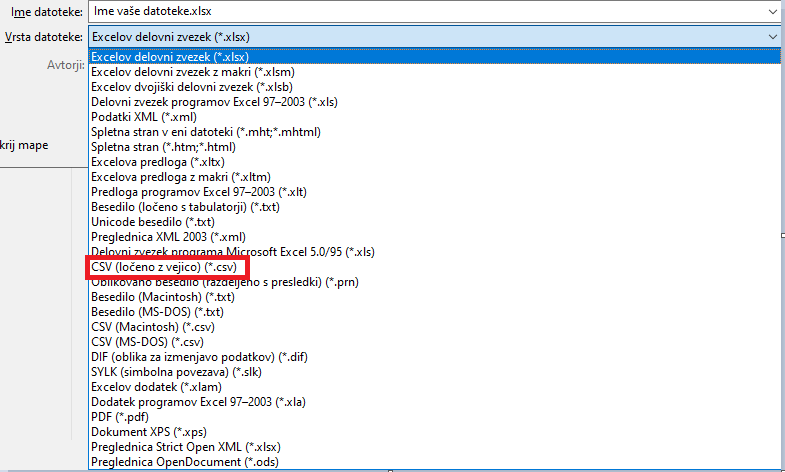 